Pontotoc County LibraryLunching With BooksThursday, December 14th12 o’clock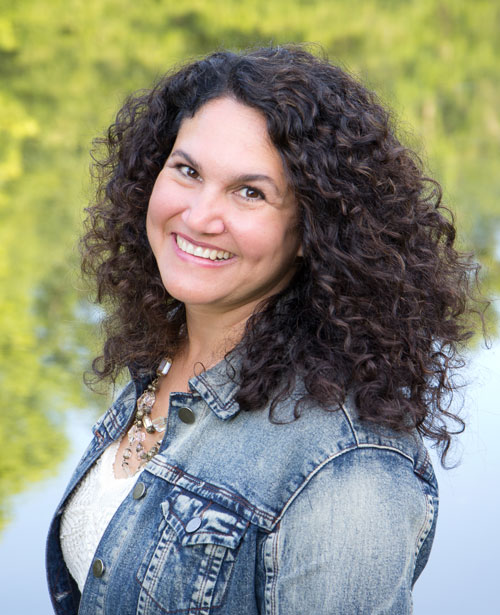 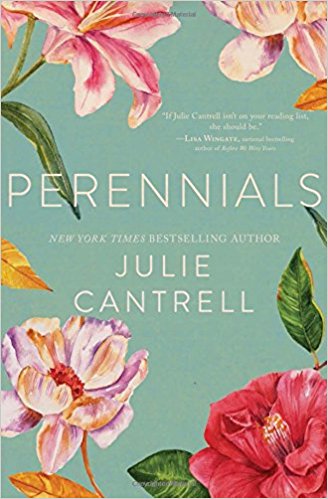 